實例練習2步驟一：利用R中read.csv的語法將sleepdata.csv資料檔匯入R中，並將此檔命名為data。結果：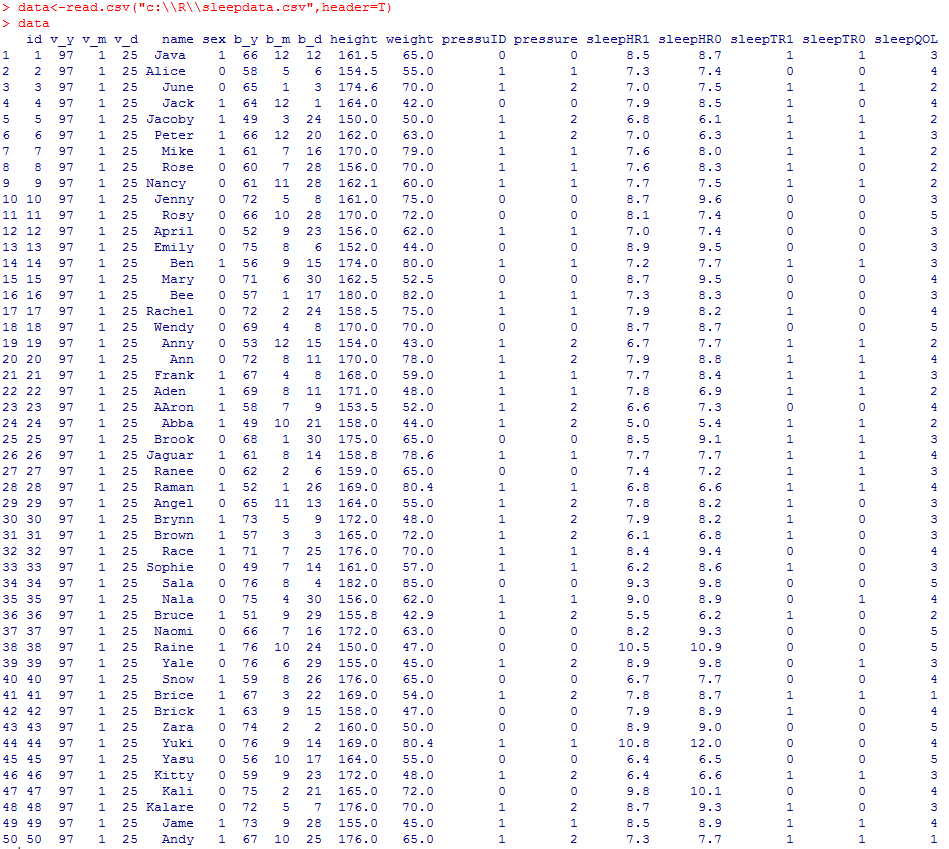 步驟二：用R中summary語法呈現描述性統計結果。結果：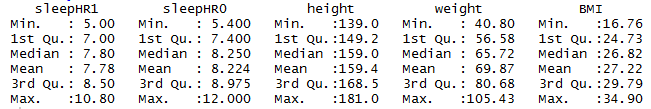 步驟三：用R中attach語法或”$”將資料中的變數名稱連結，並以summary語法觀 察各變項的描述性統計。方法一：attach語法結果：> attach(data)The following object is masked _by_ .GlobalEnv:    nameThe following object is masked from package:datasets:    pressure> summary(height)   Min. 1st Qu.  Median    Mean 3rd Qu.    Max.   139.0   149.2   159.0   159.4   168.5   181.0 > detach(data)  # 去除和data的連結> summary(height)Error in summary(height) : object 'height' not found方法二> summary(data$height)   Min. 1st Qu.  Median    Mean 3rd Qu.    Max.   139.0   149.2   159.0   159.4   168.5   181.0 步驟四：針對類別變數，利用table語法來建立類別變數(名目及序位變數)之描述性統計。結果：R語法語法解釋>data<-read.csv("c:/RData/sleepdata.csv",header=T)>datadata<-       #是將c:\\R\\sleepdata.csv的檔案以data的名字讀取，亦可寫成data=R語法語法解釋>summary(data[,c(12,13,18,19,20)])# Summary會顯示6個基本的描述性統計，分別為Min.    1st Qu.  Median   Mean   3rd Qu.   Max.極小值   Q1      Q2     平均值   Q3     極大值R語法語法解釋>attach(data)>summary(height)以height為例：# attach將data下的所有變數視為單一物件，若以detach(data)則關閉連結R語法語法解釋>summary(data$height)# data$變數名稱，會搜尋data下的變數名稱。R語法語法解釋# 完成attach語法後>attach(data)>table(sex)>table(pressuID)>table(pressure)>table(sleepTR1)>table(sleepTR0)>table(sleepQOL)# 當x為類別變項時，建立次數分配表> attach(data)The following object is masked _by_ .GlobalEnv:    nameThe following object is masked from package:datasets:    pressure> table(sex)sex 0  1 28 22 > table(pressuID)pressuID 0  1 17 33 > table(pressure)pressure 0  1  2 17 17 16 > table(sleepTR1)sleepTR1 0  1 20 30 > table(sleepTR0)sleepTR0 0  1 28 22 > table(sleepQOL)sleepQOL 1  2  3  4  5  2  9 17 15  7 